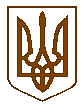 УКРАЇНАБілокриницька   сільська   радаРівненського   району    Рівненської    областіВ И К О Н А В Ч И Й       К О М І Т Е ТРІШЕННЯвід  15  березня  2018  року                                                                                 № 44  Про переведення садового будинку у житловий 	Розглянувши  заяву  співвласників житлового будинку гр. Єпік Валентини Віталіївни та гр. Єпік Віктора Яковича про переведення садового будинку у житловий будинок, який розташований в масиві для ведення садівництва №1 «Криниченька», будинок № 232/2  на території Білокриницької  сільської  ради      Рівненського    району    Рівненської області на підставі:витягу з державного реєстру речових прав на нерухоме майно                             № 115860886  від 01.03.2018 р.;звіту про проведення технічного огляду дачного/садового будинку, видане  ФОП Семенюк РВ.Садовий будинок, який знаходиться в масиві для ведення садівництва №1 «Криниченька», будинок № 232/2 на території Білокриницької сільської ради Рівненського району Рівненської області, належить на праві приватної власності співвласникам житлового будинку гр. В.В. Єпік та                                                гр. В.Я. Єпік  та відповідає державним будівельним нормам житлового будинку.Виходячи із вищевикладеного, керуючись ст. 8 Житлового кодексу України, ч.1 ст. 29 ст. 379 Цивільного кодексу України, Порядку переведення дачних і садових будинків, що відповідають державним будівельним нормам, у жилі будинки, затвердженого Постановою Кабінету Міністрів України від                    29 квітня 2015 року № 321, виконавчий комітет Білокриницької сільської радиВ И Р І Ш И В :Перевести садовий будинок, який знаходиться в масиві для ведення садівництва №1 «Криниченька», будинок № 232/2  на території Білокриницької  сільської    ради   Рівненського    району    Рівненської області в житловий на праві власності співвласникам житлового будинку                  гр. Єпік Валентині Віталіївні  та гр. Єпік Віктору Яковичу, загально площею –  87,9 кв.м. та житловою   площею – 55,30  кв.м.Сільський голова 		                                                                 Т. Гончарук